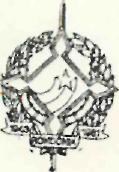 GOVERNO DO ESTADO DE RONDÔNIA GOVERNADORIADECRETO N. 865 DE 9 DE FEVEREIRO DE 1983.O GOVERNO DO ESTADO DE RONDÔNIA, no uso de suas atribuições legais, concede afastamento a Servidora CARMELITA SANTORO BOTTIIYQ, Economista, Cadastro n. 16.741, pertencente ao Quadro de Pessoal do Governo do Estado de Rondônia, lotado na Secretaria de Estado do Planejamento e Coordenação Geral/POLQNC ROESTE, a fim de tratar assunto de interesse do PQLONQROESTE junto à SUDECO em Brasília no período de 10/01 a 12/01/33.Porto Velho, 9 de fevereiro de 1 98394° da República 15 do Estado 